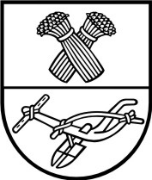 											ProjektasPANEVĖŽIO RAJONO SAVIVALDYBĖS TARYBA SPRENDIMASDĖL PROJEKTŲ, APMOKAMŲ IŠLAIDŲ KOMPENSAVIMO BŪDU, SĄRAŠO PATVIRTINIMO2014 m. birželio19 d. Nr. T-PanevėžysVadovaudamasi Lietuvos Respublikos vietos savivaldos įstatymo 18 straipsnio 1 dalimi ir Lietuvos kaimo plėtros 2007–2013 metų programos priemonės „Kaimo atnaujinimas ir plėtra“ įgyvendinimo planavimo būdu taisyklėmis, patvirtintomis Lietuvos Respublikos žemės ūkio ministro 2009 m. kovo 19 d. įsakymu Nr. 3D-183 „Dėl Lietuvos kaimo plėtros 2007–2013 metų programos priemonės „Kaimo atnaujinimas ir plėtra“ įgyvendinimo planavimo būdu taisyklių patvirtinimo“, bei Lietuvos kaimo plėtros 2007–2013 metų programos priemonės „Kaimo atnaujinimas ir plėtra“ įgyvendinimo (Leader metodu) taisyklėmis, patvirtintomis Lietuvos Respublikos žemės ūkio ministro 2009 m. sausio 6 d. įsakymu Nr. 3D-6 „Dėl Lietuvos kaimo plėtros 2007–2013 metų programos priemonės „Kaimo atnaujinimas ir plėtra“ įgyvendinimo (Leader metodu) taisyklių patvirtinimo“, Savivaldybės taryba n u s p r e n d ž i a:1. Patvirtinti projektų, apmokamų išlaidų kompensavimo būdu, sąrašą nauja redakcija:2. Pripažinti netekusiu galios Panevėžio rajono savivaldybės tarybos 2014 m. gegužės8 d. sprendimo Nr. T-110 „Dėl projektų, apmokamų išlaidų kompensavimo būdu, sąrašo patvirtinimo“
1 punktą.Eugenijus Lunskis2014-06-17PANEVĖŽIO RAJONO SAVIVALDYBĖS ADMINISTRACIJOSDIREKTORIAUS PAVADUOTOJASPanevėžio rajono savivaldybės tarybaiAIŠKINAMASIS RAŠTAS DĖL SPRENDIMO „DĖL PROJEKTŲ, APMOKAMŲ IŠLAIDŲ KOMPENSAVIMO BŪDU, SĄRAŠO PATVIRTINIMO“ PROJEKTO2014 m. birželio 17 d.PanevėžysProjekto rengimą paskatinusios priežastys.2014 m. gegužės 8 d. Tarybos sprendimu Nr. T-110 patvirtintas toks projektų, įgyvendinamų kompensavimo būdu, sąrašas:Naujoje sąrašo redakcijoje projektams Nr.20, 21, 22, 23, 24,siūlomiems įgyvendinti kompensavimo būdu, Tarybos pritarta 2012 m. kovo 27 d. sprendimu Nr. T-77. Finansų skyrius 2014 m. birželio 19 d. posėdyje teikia atskirą Tarybos sprendimo projektą dėl biudžeto keitimo. Sprendimo projekto esmė ir tikslai. Siūloma pakeisti 2014 m. gegužės 8 d. sprendimu Nr. T-110 patvirtintų projektų, apmokamų išlaidų kompensavimo būdu, papildant Nr.20, 21, 22, 23, 24 punktuose nurodytais projektais ir išdėstant šį sąrašą nauja redakcija. Papildžius šį sąrašą, savivaldybė turės galimybę kredito linijos lėšomis prisidėti prie projektų įgyvendinimo. Kokių pozityvių rezultatų laukiama.Sėkmingai pasiekti projektų paraiškose ir paramos sutartyse numatyti rezultatai. Galimos neigiamos pasekmės priėmus projektą, kokių priemonių reikėtų imtis, kad tokių pasekmių būtų išvengta.Pagal pasirašytas vietos projektų vykdymo sutartis įgyvendinimui reikalinga nemaža lėšų suma. Numatant kredito linijos lėšas projektams kompensavimo būdu, didžioji dalis projektų bus įgyvendinta 2014–2015 m.Kokius galiojančius teisės aktus reikia pakeisti ar panaikinti, priėmus teikiamą projektą.Galiojančių teisės aktų keisti arba panaikinti nereikia.Reikiami paskaičiavimai, išlaidų sąmatos bei finansavimo šaltiniai, reikalingi sprendimui įgyvendinti.2014 m. birželio 19 d. posėdyje prašoma Savivaldybės tarybos leisti pakeisti kredito linijos 
1 233tūkst. Lt panaudojimo projektams išdėstymą.Administracijos direktoriaus pavaduotojas					Eugenijus LunskisEil. Nr.Projekto pavadinimasParamos gavėjas1.Tradicinių amatų centro Upytės kaime, Panevėžio rajone, plėtraPanevėžio rajono savivaldybės administracija2.Panevėžio rajono Piniavos mokyklos-darželio pastato atnaujinimas Panevėžio rajono savivaldybės administracija3.Panevėžio rajono Karsakiškio seniūnijos Geležių miestelio drenažo sistemų atnaujinimasPanevėžio rajono savivaldybės administracija4.Kultūrinės, edukacinės ir šviečiamosios veiklos atgaivinimas Smilgių etnografinėje sodyboje, įtraukiant Smilgių seniūnijos jaunimą, moteris, pagyvenusius žmones ir žmones su negaliaPanevėžio rajono Smilgių seniūnijos kultūros centras5.Kūrybinio aktyvumo ir bendruomeniškumo užimtumo skatinimas Raguvos gimnazijojePanevėžio rajono Raguvos gimnazija6.Bernatonių sporto ir laisvalaikio centrasBernatonių bendruomenė7.Viešosios erdvės sutvarkymas įrengiant sporto ir poilsio zoną TiltagaliuoseAsociacija Panevėžio rajono Tiltagalių kaimo bendruomenė8.Berniūnų bendruomenės centrasAsociacija Berniūnų bendruomenė9.Dembavos bendruomenės sveikatingumo ir poilsio zonos įrengimasAsociacija Dembavos bendruomenė10.Rieda ratukaiAsociacija Ramygalos miesto-Garuckų kaimo bendruomenė11.Kultūrinės veiklos sąlygų pagerinimasPanevėžio rajono Paįstrio kultūros centras12. Kultūrinis užimtumas Ramygalos seniūnijoje, įtraukiant vietos jaunimą, moteris, pagyvenusius ir žmones su negaliaPanevėžio rajono Ramygalos kultūros centras13.Bendruomenės sambūris Liūdynės kultūros centrePanevėžio rajono savivaldybės Liūdynės kultūros centras14.„Aukščiau žolės, žemiau dangaus“Panevėžio rajono Naujamiesčio kultūros centras-dailės galerija15.Kultūrinės-šviečiamosios veiklos vykdymas Panevėžio ir Velžio seniūnijose, į veiklas įtraukiant vietos jaunimą, moteris ir pagyvenusius žmonesPanevėžio rajono Šilagalio kultūros centras16.Naujamiesčio bendruomenės informacijos ir mokymo paslaugų centrasNaujamiesčio piliečių draugija17.„Aktyvi bendruomenė – gyvybingas kaimas“Panevėžio rajono Aukštadvario kaimo bendruomenė18.„Bendruomenės namai“Panevėžio rajono Raguvos bendruomenė 19.„AdultEducationPathwaysTowards 2020 / Suaugusiųjų švietimo gairės artėjant 2020-iesiemsPanevėžio rajono švietimo centras 20.„Bendruomenės paslaugų verslo kūrimas“Naujamiesčio piliečių draugija21.„Meno, grožio ir sveikatingumo mokymai“Katinų kaimo gyventojų bendruomenės centras22.„Jaunimo užimtumo programa „Ritmas!“Lietuvos varinių pučiamųjų instrumentų orkestrų asociacija23.„StovyklAUKVelžyje“Gyventojų bendruomenė „Naujasis Velžys“24.„Vieninga bendruomenė – gyvybinga visuomenė“Panevėžio rajono Krekenavos Mykolo Antanaičio gimnazijaEil. Nr.Projekto pavadinimasParamos gavėjas1.Tradicinių amatų centro Upytės kaime, Panevėžio rajone, plėtraPanevėžio rajono savivaldybės administracija2.Panevėžio rajono Piniavos mokyklos-darželio pastato atnaujinimas Panevėžio rajono savivaldybės administracija3.Panevėžio rajono Karsakiškio seniūnijos Geležių miestelio drenažo sistemų atnaujinimasPanevėžio rajono savivaldybės administracija4.Kultūrinės, edukacinės ir šviečiamosios veiklos atgaivinimas Smilgių etnografinėje sodyboje, įtraukiant Smilgių seniūnijos jaunimą, moteris, pagyvenusius žmones ir žmones su negaliaPanevėžio rajono Smilgių seniūnijos kultūros centras5.Kūrybinio aktyvumo ir bendruomeniškumo užimtumo skatinimas Raguvos gimnazijojePanevėžio rajono Raguvos gimnazija6.Bernatonių sporto ir laisvalaikio centrasBernatonių bendruomenė7.Viešosios erdvės sutvarkymas įrengiant sporto ir poilsio zoną TiltagaliuoseAsociacija Panevėžio rajono Tiltagalių kaimo bendruomenė8.Berniūnų bendruomenės centrasAsociacija Berniūnų bendruomenė9.Dembavos bendruomenės sveikatingumo ir poilsio zonos įrengimasAsociacija Dembavos bendruomenė10.Rieda ratukaiAsociacija Ramygalos miesto-Garuckų kaimo bendruomenė11.Kultūrinės veiklos sąlygų pagerinimasPanevėžio rajono Paįstrio kultūros centras12. Kultūrinis užimtumas Ramygalos seniūnijoje, įtraukiant vietos jaunimą, moteris, pagyvenusius ir žmones su negaliaPanevėžio rajono Ramygalos kultūros centras13.Bendruomenės sambūris Liūdynės kultūros centrePanevėžio rajono savivaldybės Liūdynės kultūros centras14.„Aukščiau žolės, žemiau dangaus“Panevėžio rajono Naujamiesčio kultūros centras-dailės galerija15.Kultūrinės-šviečiamosios veiklos vykdymas Panevėžio ir Velžio seniūnijose, į veiklas įtraukiant vietos jaunimą, moteris ir pagyvenusius žmonesPanevėžio rajono Šilagalio kultūros centras16.Naujamiesčio bendruomenės informacijos ir mokymo paslaugų centrasNaujamiesčio piliečių draugija17.„Aktyvi bendruomenė – gyvybingas kaimas“Panevėžio rajono Aukštadvario kaimo bendruomenė18.„Bendruomenės namai“Panevėžio rajono Raguvos bendruomenė 19.„AdultEducationPathwaysTowards 2020 / Suaugusiųjų švietimo gairės artėjant 2020-iesiemsPanevėžio rajono švietimo centras 